Liceum Ogólnokształcąceim. Wincentego Polaw Czersku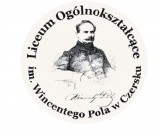 SZKOLNY PROGRAM WYCHOWAWCZO – PROFILAKTYCZNYna lata: 2023 – 2027„W wychowaniu chodzi właśnie o to, ażeby człowiek stawał się coraz bardziej człowiekiem (…), ażeby również umiał bardziej być nie tylko z drugim, ale i dla drugich.”                                                                         Jan Paweł ICzersk, 2023WprowadzenieAkty prawneZałożenia ProgramoweNajważniejsze cele wychowania i profilaktykiMisja szkołyCharakterystyka szkołyCharakterystyka sylwetki ucznia Charakterystyka sylwetki nauczyciela Charakterystyka rodzica Uczestnicy szkolnego programu wychowawczo – profilaktycznegoFormy realizacji szkolnego programu wychowawczo – profilaktycznegoProcedury postępowania w przypadku ucznia z chorobą przewlekłąEwaluacjaUstalenia końcoweZałącznik Procedury postępowania w przypadku ucznia z choroba przewlekłą w liceumWprowadzenieSzkoła obok domu rodzinnego i grupy rówieśniczej, jest jednym z najsilniej oddziałujących środowisk wychowawczych i profilaktycznych. Zadaniem współczesnych szkół również naszej placówki edukacyjnej jest zarówno edukacja jak wychowanie i profilaktyka. Liceum Ogólnokształcące w Czersku wspiera wszechstronny rozwój młodego człowieka uwzględniający potrzeby i możliwości indywidualne każdego z nich. Szkolny program wychowawczo – profilaktyczny obejmuje całą społeczność szkolną: uczniów, nauczycieli, rodziców oraz innych pracowników szkoły. Dokument został stworzony w oparciu o wcześniejszą diagnozę: ankiety (wśród całej społeczności szkolnej), obserwację, rozmowy indywidualne oraz doświadczenia z poprzednich lat.Pragniemy, aby nasza szkoła była bezpieczna, panował w niej przyjazny klimat pracy dla całego środowiska szkolnego. Dążymy do tego, żeby nasi uczniowie byli kulturalni, odpowiedzialni i empatyczni a przy tym kreatywni, aby wszyscy czuli przynależność do grupy, którą łączą więzi koleżeńskie i przyjacielskie.Program wychowawczo – profilaktyczny dostosowany jest do potrzeb rozwojowych licealistów oraz potrzeb naszego środowiska lokalnego i obejmuje wszystkie treści i działania o charakterze wychowawczym i profilaktycznym.Przygotowanie nowego programu wychowawczo – profilaktyczny Liceum Ogólnokształcącego im. Wincentego Pola w Czersku oraz naniesienie koniecznych zmian wynika ze zmian Ustawy Prawo Oświatowe. Niniejszy dokument uwzględnia wszystkie obowiązujące akty prawne związane z funkcją edukacyjną, wychowawczą i profilaktyczną szkoły.Program przeznaczony jest do realizacji przede wszystkim przez wychowawców podczas godzin wychowawczych we współpracy z nauczycielami wszystkich przedmiotów szkolnych, pedagogiem, psychologiem, doradcą zawodowym, pielęgniarką szkolną i pozostałymi pracownikami szkoły. Realizacja jego obejmuje również inne pozaszkolne działania, uroczystości szkolne, lokalne, święta państwowe i religijne z udziałem i przy współpracy rodziców i środowiska lokalnego.W roku szkolnym 2023/24 społeczność szkolna Liceum Ogólnokształcącego im. Wincentego Pola będzie stawiała na motywację uczniów do działania oraz wspieranie w trudnych chwilach a także skupimy się na wskazanych kierunkach polityki oświatowej oraz na zauważonych potrzebach środowiska szkolnego.  Wiosną 2023 roku dokonano szczegółowej analizy zagrożeń i potrzeb profilaktycznych młodzieży za pośrednictwem ankiet przeprowadzonych dzięki badaniom „Młode Głowy”. Badania przeprowadzono wśród uczniów naszego liceum. Z badań wynika, że największym problemem uczniów to brak motywacji do działania oraz problemy z koncentracją. Aż połowa uczniów ma problem z odnalezieniem motywacji, a 90% uczniów ma problem z skupieniem się. Młodzi ludzie czują się samotni. Na samotność wskazało aż 60% ankietowanych.  Kolejnym problemem badanej młodzieży są używki. Uczniowie wskazują na papierosy, alkohol,  czy pornografię. Po alkohol sięga prawie połowie badanych.  Natomiast papierosy wskazało 30%  z nich. Sporadycznie ogląda  pornografię  20% ankietowanych. Kolejnym zauważalnym problemem po przeprowadzeniu badań jest niska samoocena. Aż połowa uczniów z naszej szkoły ocenia siebie bardzo nisko, a 2/3 młodzieży ma problem z akceptacją siebie. Połowa uczniów zrobiła coś chociaż raz wbrew siebie, aby być akceptowanym wśród otoczenia, a ok. 30% z nich ukrywało fakty ze swojego życia. 10% badanych spożywało leki niezgodnie z ich przeznaczeniem lub w złych ilościach. Uczniowie wagarują. Do wagarów przyznaje się 1/3 ankietowanych. Problem pojawia się również z okaleczaniem swojego ciała. Ok. 30% uczniów miało/ma myśli samobójcze. U ponad 40% występuje podejrzenie depresji. Ponad połowa uczniów w trudnych chwilach szuka wsparcia u rodziców, ale nie wszyscy, bo co 10 osoba czuje się niekochana przez swoich rodziców. Młodzież sięga po pomoc psychologa, pedagoga. Poza szkołą do specjalisty uczęszcza/uczęszczało ponad 25% badanych.Podstawy prawne tworzenia szkolnego programu wychowawczo – profilaktycznegoZmiany w przepisach – prawo oświatowe:- Z dniem 1 września 2017 r. na mocy przepisów ustawy Prawo oświatowe wprowadzono warunki umożliwiające wzmocnienie wychowawczej funkcji szkoły.  (art. 4 ust. pkt 24 oraz art. 26)- W definicji podstawy programowej wychowania przedszkolnego i podstawie programowej kształcenia ogólnego (art. 4 pkt. 24) rozszerzono zakres zadań o treści wychowawczo- -profilaktyczne dla szkoły, w tym do realizacji na zajęciach z wychowawcą.- Zgodnie z przepisem art. 26 ustawy  Prawo oświatowe, nastąpi połączenie szkolnego programu wychowawczego i programu profilaktyki w jeden dokument zawierający treści i działania o charakterze wychowawczym i profilaktycznym.- Uchwalanie programu wychowawczo - profilaktycznego szkoły lub placówki jest kompetencją rady rodziców w porozumieniu  z radą pedagogiczną. (art. 84 ust. 1–3 oraz ust. 5 ustawy Prawo oświatowe)- W szkołach i placówkach publicznych prowadzonych przez osoby prawne inne niż jednostki samorządu terytorialnego lub osoby fizyczne oraz w szkołach i placówkach niepublicznych program wychowawczo- -profilaktyczny ustala organ wskazany w statucie szkoły lub placówki. (art. 84 ust. 5 ustawy Prawo oświatowe) - Jeśli rada rodziców w terminie 30 dni od dnia rozpoczęcia roku szkolnego (do 30 września każdego roku) nie uzyska porozumienia z radą pedagogiczną, program ten ustala dyrektor szkoły lub placówki w uzgodnieniu z organem sprawującym nadzór pedagogiczny. (art. 84 ust. 1–3 ustawy Prawo oświatowe)PODSTAWA PRAWNA :1. Konstytucja Rzeczpospolitej Polskiej (art. 72), 2. Ustawa: Prawo Oświatowe ( art.29, 84),3. Statut Szkoły, 4. Konwencja Praw Dziecka (art. 3, 19, 33), 5. Ustawa z 24 kwietnia 2015r. o zmianie ustawy o przeciwdziałaniu narkomanii ( Dz. U. z 2015r. poz. 875).6. Ustawa o wychowaniu w trzeźwości i przeciwdziałaniu alkoholizmowi z dnia 26 października1982r. ( Dz. U. z 2007r. poz.473),7. Ustawa o postępowaniu w sprawach nieletnich z 26 października 1982r. ( z późniejszymi zmianami).8. Rozporządzenie Ministra Edukacji i Nauki z 21 marca 2022 r. w sprawie organizacji kształcenia, wychowania i opieki dzieci i młodzieży będących obywatelami Ukrainy (Dz.U. z 2022 r. poz. 645).Podstawowe kierunki realizacji polityki oświatowej państwa w roku szkolnym 2023/2024.Ponadto wykorzystano:- diagnozę  i wnioski z przeprowadzonych badań zewnętrznych przez Fundację UNAWEZA MŁODE GŁOWY otwarcie o zdrowiu psychicznym.III. Założenia Programowe  Analiza dokonanych badań ankietowych oraz doświadczeń i obserwacji z ubiegłego roku szkolnego 2022/2023 wskazują jednoznacznie, że obszarami działań wychowawczo-profilaktycznych  powinny być:1. Profilaktyka bezpiecznych zachowań w codziennym życiu  w szkole czy domu).2. Wzmocnienie bezpieczeństwa dzieci i młodzieży w rzeczywistości cyfrowej oraz wprowadzenie oddziaływań profilaktycznych w zakresie przeciwdziałania osamotnieniu dzieci i młodzieży.3. Wzmocnienie kompetencji rodzicielskich do udzielania pomocy w zakresie wspierania młodzieży zmagającej się z kryzysem psychicznym.4. Wzmocnienie roli psychologa , pedagoga szkolnego oraz pedagoga specjalnego.5. Wsparcie rówieśnicze jako umiejętność reagowania na oznaki problemów koleżanek i kolegów.6. Wspieranie uczniów w trudnych sytuacjach, motywowanie ich do działania, samorozwoju, rozwijanie kompetencji interpersonalnych i nauka budowania własnej tożsamości i własnej wartości.7. Działania z zakresu  szeroko rozumianej profilaktyki uzależnień.8. Wspieranie młodzieży w zakresie zdrowia psychicznego Wychowanie to wspieranie dziecka w rozwoju ku pełnej dojrzałości w sferze fizycznej, emocjonalnej, intelektualnej, duchowej  i społecznej, które powinno być wzmacniane  i uzupełniane przez działania z zakresu profilaktyki dzieci i młodzieży. (art. 1 pkt 3 ustawy Prawo oświatowe)Wychowanie młodego pokolenia jest zadaniem rodziny i szkoły, która w swojej działalności musi uwzględniać wolę rodziców, ale także i państwa, do którego obowiązków należy stwarzanie właściwych warunków wychowania.  Koncepcja Zbigniewa B. Gasia zakłada, że profilaktyka to kompleksowa interwencja kompensująca niedostatki wychowania, która obejmuje równolegle trzy obszary działania: - wspomaganie wychowanka w radzeniu sobie z trudnościami zagrażającymi jego prawidłowemu rozwojowi i zdrowemu życiu (czyli budowanie odporności i konstruktywnej zaradności); - ograniczanie i likwidowanie czynników ryzyka, które zaburzają prawidłowy rozwój i dezorganizują zdrowy styl życia;-  inicjowanie i wzmacnianie czynników chroniących, które sprzyjają prawidłowemu rozwojowi oraz umożliwiają prowadzenie zdrowego stylu życia. Połączenie programu wychowawczego i programu profilaktyki w jeden dokument – program wychowawczo-profilaktyczny – obejmuje: •  treści i działania wychowawcze skierowane do uczniów • treści i działania profilaktyczne dostosowane do potrzeb rozwojowych uczniów, przygotowane w oparciu o diagnozę potrzeb i problemów występujących w danej społeczności szkolnej, skierowane do uczniów, nauczycieli i rodziców. (art. 26 ustawy Prawo oświatowe)	Zakładamy, że w wyniku systematycznego, skorelowanego i spójnego oddziaływania wychowawczo – profilaktycznego uda się nam przygotować uczniów do zgodnego współżycia w społeczeństwie. Będziemy dążyć do tego, aby nasi wychowankowie byli: uczciwi, wiarygodni, odpowiedzialni, wytrwali, wrażliwi na krzywdę innych, kreatywni, przedsiębiorczy, aby nie stosowali przemocy, mieli wysoka kulturę osobistą i gotowość do uczestnictwa w kulturze. Ważne jest również, aby uczniowie przestrzegali zasad zdrowego stylu życia, nie ulegali nałogom i negatywnym wpływom, pogłębiali świadomość ekologiczną, kształtowali postawy obywatelskie, szanowali swój kraj, kulturę oraz szanowali kulturę i tradycję innych narodów. Pragniemy, aby młodzi ludzie rozwijali swoje zainteresowania i pasje, podejmowali świadome wybory i decyzje.  Postaramy się zintegrować zespoły klasowe w sytuacji pojawienia się w klasie nowego ucznia z Ukrainy. Pomoc w tej sferze będzie dotyczyła zarówno klasy jak też objęcia wsparciem nowego ucznia.IV. Najważniejsze cele wychowania i profilaktykiKształtowanie poczucia tożsamości narodowej, przynależności do społeczności szkolnej, lokalnej i regionalnej, świadomości swoich praw i obowiązków. Zaznajomienie z zagrożeniami bezpieczeństwa i zdrowia oraz uczenie prawidłowej reakcji na te zagrożenia.Kształtowanie nawyków kulturalnego zachowania, efektywnej współpracy, komunikowania się z rówieśnikami i dorosłymi. Wdrożenie do życia w społeczności szkolnej i w grupie rówieśniczej. Kształtowanie postaw, respektowanie norm społecznych i wychowanie do wartości.Wspieranie rozwoju intelektualnego, przygotowanie do odbioru dóbr kultury i sztuki, upowszechnienie czytelnictwa, szanowanie dorobku narodowego przy jednoczesnym otwarciu się na wartości europejskie. Zapobieganie zachowaniom agresywnym.Kształtowanie właściwych nawyków higienicznych i zdrowotnych, umiejętności dokonywania wyboru zachowań chroniących zdrowie własne i innych ludzi, propagowanie ekologicznego stylu życia. Motywowanie do zdrowego stylu życia.Wspomaganie wszechstronnego i harmonijnego rozwoju ucznia, z uwzględnieniem jego indywidualnej sytuacji. Zapewnienie mu bezpieczeństwa fizycznego, psychicznego i emocjonalnego szczególnie w okresie pandemii. Wspieranie ucznia w procesie nabywania wiedzy, sprawności, postaw i nawyków, które zapewniają mu przygotowanie do racjonalnego i pogodnego życia oraz kontynuacji nauki na dalszym etapie.Wyposażenie uczniów w wiedzę i umiejętności niezbędne do nauki w systemie zdalnym.Kształtowanie pozytywnych postaw uczniów liceum w stosunku do nowych uczniów z Ukrainy i innych państw, którzy rozpoczynają naukę w nowej szkole. V. Misja - Liceum Ogólnokształcącego im. Wincentego Pola w Czersku„Szkoła to szkoła przyjazna dla ucznia.”Szkoła stwarza uczniom możliwości wszechstronnego rozwoju intelektualnego, psychicznego, fizycznego, społecznego i obywatelskiego poprzez działania mające na celu umożliwienie rozwoju uzdolnień, zainteresowań, wyrównywanie szans edukacyjnych, udzielanie pomocy w zdobywaniu dodatkowej wiedzy i rozwój umiejętności. 1. Szkoła miejscem wzajemnego samorozwoju – stworzenie warunków rozwoju różnorodnych talentów. 2. Szkoła miejscem pielęgnowania podstawowych i ponadczasowych wartości – wykorzystanie dziedzictwa kulturowego. 3. Pozyskanie pełnej akceptacji środowiska lokalnego dla programu rozwoju infrastruktury oraz rozwoju organizacyjnego szkoły. VI. Charakterystyka szkołyLiceum Ogólnokształcące im. Wincentego Pola w Czersku jest placówką                          z długotrwałą tradycją oświatową. Historia budynku, w którym do dziś znajduje się liceum, jest związana z oświatą od początku XIX wieku. Około 1815 roku otworzono „szkołę ludową dla dzieci każdego stanu i wyzwania”. Szkoła mieściła się w budynku, który obecnie stanowi najstarszą część budynku. W latach 1870 – 1890 w Czersku istniały dwie szkoły o najwyższym szczeblu (zatrudniające minimum 3 nauczycieli),         a były to: szkoła katolicka i szkoła ewangelicka. Szkoła katolicka mieściła się w budynku dawnej szkoły ludowej. W 1984 roku do szkoły uczęszczało 630 uczniów, uczących się w dziewięciu oddziałach. W wyniku tak sporej liczby uczniów, wynajmowano sale lekcyjne u osób prywatnych. 8 kwietnia 1895 roku rozpoczęto budowę szkoły, nowy budynek mieścił 6 sal, a w chwili obecnej jest to część gmachu głównego czerskiego liceum. W okresie I wojny światowej wielu nauczycieli powołano do wojska, z tego powodu połączono klasy, w jednej sali uczyło się 130 osób. Po odzyskaniu niepodległości              w obecnym budynku liceum rozpoczęła działalność Polsko – Katolicka Szkoła Chłopców – Publiczna Szkoła Męska. W tym samym budynku mieściła się również początkowo Publiczna Polsko – Katolicka Szkoła Dziewcząt. Od 1931 roku siedmioklasowa Publiczna Szkoła Podstawowa nr 1 w Czersku, w której uczyło się 632 uczniów w 14 klasach. W okresie II wojny światowej zamknięto polskie szkoły w Czersku, a w ich miejsce powstała szkoła niemiecka. W 1945 roku w prowizorycznie przygotowanych budynkach przy ulicy Kościuszki rozpoczęła swoją pracę Szkoła nr 1 w Czersku. W budynku obecnego liceum w tym czasie mieścił się radziecki szpital wojskowy. Liczba uczniów w tym czasie wynosiła 1100.Po wielu latach starania, próśb mieszkańców Czerska w 1953 roku przy szkole podstawowej utworzono liceum. W ten sposób powstała jedenastoletnia szkoła ogólnokształcąca tzw. „jedenastolatka” nosząca nazwę Szkoły Podstawowej                           i Ogólnokształcącej Stopnia Podstawowego i Licealnego – dzisiejsze Liceum Ogólnokształcące im. Wincentego Pola w Czersku.Do szkoły obecnie uczęszcza  319 uczniów, uczących się w 10 oddziałach. W budynku szkoły znajduje się 23 sale lekcyjne / w tym pracownia komputerowa i 9 sal językowych językowe/, sala gimnastyczna o powierzchni 297 m2 oraz biblioteka. Zajęcia dydaktyczne realizuje 29 nauczycieli / pełnozatrudnionych i niepełnozatrudnionych/ oraz 9 pracowników administracji i obsługi. Jaka powinna być szkoła? 1.  Potrafiąca zapewnić dobre wykształcenie i dobrze przygotowująca do egzaminu maturalnego2. Przyjazna dla ucznia3. Rozwijająca zainteresowania poprzez bogatą ofertę zajęć4. Bezpieczna – budząca zaufanie5. Przygotowująca dobrze do życia dorosłego6. Dobrze wyposażona w pomoce naukowe na każdym przedmiocie7. Szkoła powinna gwarantować bezstronność religijną.Charakterystyka sylwetki uczniaJaki powinien być uczeń?Zgodnie z oczekiwaniami  nauczycieli i rodziców:1. Kreatywny i aktywny2. Kulturalny, grzeczny, uprzejmy3. Dobrze przygotowany do życia dorosłego4. Dobrze przygotowany do zdania egzaminu maturalnego5. Obowiązkowy i zadaniowy6. Komunikatywny i nastawiony na współpracę7.  Radzący sobie w trudnych sytuacjach8. Dobrze funkcjonujący na miarę swoich możliwości9. Pracowity i wytrwały10. Pomocny, uczynny i koleżeński.Zgodnie z oczekiwaniami  uczniów liceum, uczeń powinien:- mieć dobre relacje z rówieśnikami i nauczycielami-  być odpowiedzialny - sumiennie pracować na lekcjach- być zainteresowany nauką- być kulturalny , uprzejmy, pomocny- być dojrzały-  odnosić się z szacunkiem do nauczycieli- być zaangażowany w życie szkoły- być związany z Polską i mieć postawę patriotyczną- być kreatywny - być uśmiechniętyCharakterystyka sylwetki nauczyciela „Każdy nauczyciel - przyjacielem, mistrzem, animatorem dla ucznia.”Jaki powinien być nauczyciel?Zgodnie z oczekiwaniami uczniów i rodziców - nauczyciel powinien być:1. Kompetentny, potrafiący zainteresować przedmiotem, dobrze uczący2. Wyrozumiały, spokojny, cierpliwy3. Sprawiedliwy, obiektywny4. Lubiący kontakt z młodzieżą i dziećmi5. Miły i uśmiechnięty6. Wykształcony, mądry.Zgodnie z oczekiwaniami nauczycieli - nauczyciel powinien być:- pozytywnie nastawiony wobec uczniów, rodziców i innych nauczycieli- kompetentny i przygotowany do zajęć (obowiązkowy)- konsekwentny i sprawiedliwy- kreatywny- przyjazny i koleżeński- z poczuciem humoru- zdystansowany do siebie i innych- pełen pasji- otwarty na pomysły uczniów, innowacyjny- zaangażowany w pracę szkoły i środowiska- otwarty dla ucznia i rodzica.Charakterystyka rodzica„Rodzice - najważniejszymi partnerami szkoły.”Jaki powinien być rodzic?Zgodnie z oczekiwaniami uczniów i nauczycieli - rodzic powinien być:Opiekuńczy i troskliwyZainteresowany wynikami w nauce dzieci oraz ich zachowaniemAutorytetem dla swojego dzieckaDobrze poinformowany o problemach i sukcesach swojego dzieckaZaangażowany we współpracę ze szkołą i uczestniczący przy podejmowaniu decyzji w szkole.Zgodnie z oczekiwaniami rodziców – rodzic powinien być:- zaangażowany w życie dziecka i mieć dobre relacje z dzieckiem- zaangażowany w życie rodzinne- zainteresowany pracą szkoły, dbający o kontakt ze szkołą- nienegujący pracy nauczycieli i szkoły- obiektywny- konsekwentny- sprawiedliwy i opanowany- wymagający- kontaktowy- mądry- wyrozumiały - nienadopiekuńczy.VII. Uczestnicy szkolnego programu wychowawczo – profilaktycznegoWspółodpowiedzialni za wszechstronny rozwój osobowości ucznia są wszyscy uczestnicy programu:- nauczyciele- uczniowie- rodzice- bibliotekarz szkolny- pedagog szkolny- psycholog szkolny- szkolny doradca zawodowy- pielęgniarka szkolna- pracownicy obsługi i administracjiVIII. Formy realizacji szkolnego programu wychowawczo – profilaktycznegoKSZTAŁTOWANIE POZYTYWNYCH POSTAW SPOŁECZNYCH I PROMOWANIE BEZPIECZNYCH ZACHOWAŃKSZTAŁTOWANIE WIĘZI Z KRAJEM OJCZYSTYM, POSZANOWANIE                              DLA DZIEDZICTWA NARODOWEGO ORAZ INNYCH KULTUR I TRADYCJIWYCHOWANIE PROZDROWOTNEWYCHOWANIE EKOLOGICZNEPROFILAKTYKA ZAGROŻEŃEDUKACJA I PORADNICTWO ZAWODOWEX. EwaluacjaW ustaleniu czy realizowany program przynosi oczekiwane efekty, niezbędna jest jego ewaluacja. Należy więc kontrolować zarówno przebieg procesu, jak i osiągnięte wyniki. W tym celu na początku roku szkolnego i w trakcie jego trwania należy przeprowadzić wśród uczniów, rodziców i nauczycieli ankiety. Proces powinien być kontrolowany przez bieżące monitorowanie, a uzyskane informacje wykorzystywane do modyfikacji samego programu (jeżeli wystąpi taka potrzeba). Ewaluację wyników należy przeprowadzić pod koniec każdego roku szkolnego i opracować wnioski do pracy na następny rok szkolny.  Narzędzia ewaluacji: - Sprawozdania wychowawców  z realizacji Programów Wychowawczo- Profilaktycznych klas;  - Ankietyzacja uczniów, rodziców i nauczycieli - Analiza trudności wychowawczych, problemów szkolno-środowiskowych i profilaktycznych przeprowadzona przez pedagoga i psychologa szkolnego, na podstawie danych zebranych od nauczycieli, wychowawców klas, rodziców i uczniów. - Analiza dokumentów; - Obserwacje; - Wywiady z uczniami, rodzicami i nauczycielami; -  Analiza i wnioski z dotychczasowych doświadczeń pracy edukacyjnej i wychowawczej w okresie trwającej pandemii.XI. USTALENIA KOŃCOWE Za realizację programu wychowawczo - profilaktycznego szkoły  odpowiedzialni są wszyscy pracownicy szkoły.  Dyrektor szkoły czuwa nad prawidłową jego realizacją.  Za realizację poszczególnych zakresów odpowiedzialni są nauczyciele zadeklarowani, bądź zaproponowani przez dyrektora szkoły. Program wychowawczo-profilaktyczny Liceum Ogólnokształcącego im. Wincentego Pola w Czersku jest otwarty, może być modyfikowany w trakcie realizacji.  Program ten podlega monitorowaniu i ewaluacji. Na początku każdego roku szkolnego zadania do realizacji są dostosowywane stosownie do wytycznych kierunków polityki oświatowej państwa.W każdym roku szkolnym we wrześniu zostanie opracowany przez wychowawców klas, klasowy program wychowawczo – profilaktyczny w oparciu o wytyczne ze szkolnego programu wychowawczo – profilaktycznego liceum. Natomiast pod koniec roku szkolnego wychowawcy przedstawią sprawozdanie z jego realizacji.Program wychowawczo – profilaktyczny opracował:Zespół specjalistów: Marzena Gruchała – psycholog szkolny                                        Małgorzata Szulc – pedagog szkolny                                        Urszula Wojak i Alicja Brzezinska – pedagodzy specjalniProgram wychowawczo – profilaktyczny Liceum Ogólnokształcącego im. Wincentego Pola w Czersku:- przyjęto uchwałą Rady Pedagogicznej w dniu……………………………………………- przyjęto uchwałą Rady Rodziców w dniu …………………………………………………..- w porozumieniu z Samorządem Uczniowskim w dniu…………………………………………………………………….             ………………………………….          ………………………………….  Rada Rodziców                               Rada Pedagogiczna                 Samorząd UczniowskiZałącznik 1Procedury postępowania w przypadku ucznia z choroba przewlekłą w liceumOpracowano na podstawie publikacji: Ośrodka Rozwoju Edukacji,  Ministerstwa Edukacji Narodowej, Ministerstwa Zdrowia, Pełnomocnika Rządu do Spraw Równego Traktowania – „One są wśród nas”.W sytuacji, gdy w szkole jest uczeń przewlekle chory, nauczyciel powinien:Pozyskać od rodziców (opiekunów prawnych) ucznia szczegółowe informacje na temat jego choroby oraz wynikających z niej ograniczeń w funkcjonowaniu;Zorganizować szkolenie kadry pedagogicznej i pozostałych pracowników szkoły       w zakresie postępowania z chorym uczniem na co dzień oraz w sytuacji zaostrzenia objawów czy ataku choroby;W porozumieniu z pielęgniarką lub lekarzem, wspólnie z pracownikami szkoły opracować procedury postępowania w stosunku do każdego chorego ucznia, zarówno na co dzień, jak i w przypadku zaostrzenia objawów czy ataku choroby.Procedury te mogą uwzględniać m.in. przypominanie lub pomoc w przyjmowaniu leków, wykonywaniu pomiarów poziomu cukru, regularnym przyjmowaniu posiłków, sposób reagowania itp. Powinny też określać formy stałej współpracy z rodzicami (opiekunami) tego dziecka oraz zobowiązanie wszystkich pracowników placówki do bezwzględnego ich stosowania;Wspólnie z nauczycielami i specjalistami zatrudnionymi w szkole dostosować formy pracy dydaktycznej, dobór treści i metod oraz organizację nauczania do możliwości psychofizycznych tego ucznia, a także objąć go różnymi formami pomocy psychologiczno-pedagogicznej;W przypadku nasilenia choroby u ucznia podczas pobytu w szkole dyrektor lub nauczyciel niezwłocznie informuje o zaistniałej sytuacji rodziców lub prawnych opiekunów.UCZEŃ Z ASTMĄAstma oskrzelowa jest najczęstszą przewlekłą chorobą układu oddechowego u dzieci. Istotą astmy jest przewlekły proces zapalny toczący się w drogach oddechowych, który prowadzi do zwiększonej skłonności do reagowania skurczem na różne bodźce i pojawienia się objawów choroby.OBJAWY Jednym z podstawowych objawów jest duszność jako subiektywne uczucie braku powietrza spowodowane trudnościami w jego swobodnym przechodzeniu przez zwężone drogi oddechowe. Gdy duszność jest bardzo nasilona możemy zauważyć, że usta dziecka       a także inne części ciała są zasinione. Konsekwencją zwężenia oskrzeli jest pojawienie się świszczącego oddechu. Częstym objawem astmy oskrzelowej jest kaszel. Najczęściej jest to kaszel suchy, napadowy, bardzo męczący.PRZYCZYNY ATAKU Zaostrzenie astmy może być wywołane przez: kontakt z alergenami, na które uczulone jest dziecko, kontakt z substancjami drażniącymi drogi oddechowe, wysiłek fizyczny, zimne powietrze, dym tytoniowy, infekcje.POSTĘPOWANIE:W przypadku wystąpienia duszności należy podać uczniowi wziewny lek rozkurczający oskrzela zgodnie z zaleceniem lekarza.W przypadku objawów ciężkiej duszności należy podać jednocześnie 2 dawki leku    w aerozolu w odstępie 10-20 sekund.Po wykonaniu 1 pierwszej inhalacji należy powiadomić rodziców ucznia                      o wystąpieniu zaostrzenia.W przypadku duszności o dużym nasileniu powinno się wezwać Pogotowie Ratunkowe. W czasie oczekiwania na przyjazd karetki pogotowia uczeń wymaga ciągłego nadzoru osoby dorosłej.Dodatkowo bardzo ważne jest zapewnienie uczniowi spokoju oraz odizolowanie od osób trzecich.NAKAZY:Częste wietrzenie sal lekcyjnych.Uczeń, który ma objawy po wysiłku, powinien przed lekcją wychowania fizycznego przyjąć dodatkowy lek.Ćwiczenia fizyczne należy zaczynać od rozgrzewki.W przypadku wystąpienia u ucznia objawów duszności należy przerwać wykonywanie wysiłku i pozwolić jemu zażyć środek rozkurczowy. ZAKAZY:Chorzy uczniowie nie powinni uczestniczyć w pracach porządkowych.  W okresie pylenia roślin dzieci z pyłkowicą nie mogą ćwiczyć na wolnym powietrzu oraz nie powinny uczestniczyć w planowanych wycieczkach poza miasto.Astma oskrzelowa wyklucza biegi na długich dystansach, wymagających długotrwałego, ciągłego wysiłku.W klasach, gdzie odbywają się lekcje nie powinno być zwierząt futerkowych.OGRANICZENIA :Uczeń z astmą może okresowo wymagać ograniczenia aktywności fizycznej i dostosowania ćwiczeń do stanu zdrowia.Uczeń uczulony na pokarmy powinien mieć adnotacje od rodziców, co może jeść w sytuacjach, które mogą wywołać pojawienie się objawów uczulenia.OBSZARY DOZWOLONE I WSKAZANE DLA DZIECKAUczniowie chorzy na astmę powinny uczestniczyć w zajęciach z wychowania fizycznego, wysportowane dziecko lepiej znosi okresy zaostrzeń choroby.Uczeń z astmą nie powinien być trwale eliminowany z zajęć z wychowania fizycznego.Uczeń  z astmą może uprawiać biegi krótkie, a także gry zespołowe.Uczeń  z astmą może uprawiać gimnastykę i pływanie.Uczeń  z astmą może uprawiać większość sportów zimowych. Bardzo ważny jest dobry kontakt szkoły z rodzicami, po to, aby wspólnie zapewnić licealiście bezpieczne warunki nauki i pobytu w szkole. Pozwoli to zmniejszyć nadopiekuńczość rodziców    a młodemu człowiekowi rozwijać samodzielność i zaufanie do własnych możliwości    i umiejętności. Tylko współdziałanie szkoły z rodzicami i lekarzem prowadzącym pomoże prawidłowo funkcjonować dziecku z astmą oskrzelową w środowisku, gdzie spędza wiele godzin w ciągu dnia.UCZEŃ Z CUKRZYCĄCukrzyca to grupa chorób metabolicznych charakteryzujących się hiperglikemią (wysoki poziom glukozy we krwi – większy od 250mg%). Obecnie w Polsce wśród dzieci i młodzieży dominuje cukrzyca typu 1 – ten typ cukrzycy ma podłoże genetyczne i autoimmunologiczne. Cukrzyca nie jest chorobą zakaźną, nie można się nią zarazić przez kontakt z osobą chorą. Najczęstsze objawy to wzmożone pragnienie, częste oddawanie moczu oraz chudnięcie. W chwili obecnej, w warunkach pozaszpitalnych, jedynym skutecznym sposobem podawania insuliny jest wstrzykiwanie jej do podskórnej tkanki tłuszczowej (za pomocą pena, pompy). Cukrzyca nie jest chorobą, która powinna ograniczać jakiekolwiek funkcjonowanie ucznia, tylko wymaga właściwej samokontroli i obserwacji. Ćwiczenia fizyczne, sport i rekreacja połączone z ruchem są korzystne dla dzieci chorych na cukrzycę. Wspierają prawidłowy rozwój emocjonalny i społeczny, pomagają rozwijać samodyscyplinę, gratyfikują, dają przyjemność i satysfakcję. Najważniejszym problemem przy wykonywaniu wysiłku fizycznego u dzieci z cukrzycą jest ryzyko związane z wystąpieniem hipoglikemii (niedocukrzenia stężenie glukozy we krwi mniejsze niż 60 mg%). Do działań w ramach samokontroli należą: badanie krwi i moczu, zapisywanie wyników badań, prawidłowa interpretacja wyników badań, prawidłowe komponowanie posiłków, prawidłowe i bezpieczne wykonywanie wysiłku fizycznego, obserwacja objawów jakie pojawiają się przy hipoglikemii i hiperglikemii. W każdej szkole powinien znajdować się „kącik” dla ucznia z cukrzycą, czyli ustronne miejsce, w którym dziecko z cukrzycą będzie mogło spokojnie, bezpiecznie i higienicznie wykonać badanie krwi oraz wykonać wstrzyknięcia insuliny.OBJAWY HIPOGLIKEMII – niedocukrzenia:Bladość skóry, nadmierna potliwość, drżenie rąk.Ból głowy, ból brzucha.Szybkie bicie serca.Uczucie silnego głodu/wstręt do jedzenia.Osłabienie, zmęczenieProblemy z koncentracją, zapamiętywaniem.Chwiejność emocjonalna, nietypowe zachowanie dziecka.Napady agresji lub wesołkowatości.Ziewanie/senność.Zaburzenia mowy, widzenia i równowagi.Zmiana charakteru pisma.Uczeń nielogicznie odpowiada na zadawane pytania.Kontakt ucznia z otoczeniem jest utrudniony lub traci przytomność.POSTĘPOWANIE PRZY HIPOGLIKEMII LEKKIEJ –uczeń jest przytomny, w pełnym kontakcie, współpracuje z nami, spełnia polecenia:Sprawdzić poziom glukozy we krwi potwierdzając niedocukrzenie.Podać węglowodany proste (sok owocowy, coca-cola, cukier spożywczy rozpuszczony w wodzie lub herbacie, glukoza w tabletkach, płynny miód.NIE WOLNO zastępować węglowodanów prostych słodyczami zawierającymi tłuszcze, jak np. czekolada, ponieważ utrudniają one wchłanianie glukozy z przewodu pokarmowego).Ponownie oznaczyć glikemię po 10-15 minutach.Zawsze należy dążyć do ustalenia przyczyny niedocukrzenia.POSTĘPOWANIE PRZY HIPOGLIKEMII ŚREDNIO – CIĘŻKIEJ –uczeń ma częściowe zaburzenia świadomości, pozostaje w ograniczonym kontakcie z nami, potrzebuje 3 bezwzględnej pomocy osoby drugiej:Oznaczyć glikemię i potwierdzić niedocukrzenie.Jeżeli dziecko może połykać podać do picia płyn o dużym stężeniu cukru (np. 3-5 kostek cukru rozpuszczonych w ½ szklanki wody, coli, soku).Jeżeli dziecko nie może połykać postępujemy tak jak w przypadku glikemii ciężkiej.POSTĘPOWANIE PRZY HIPOGLIKEMII CIĘŻKIEJ –uczeń jest nieprzytomny, nie ma z nim żadnego kontaktu, nie reaguje na żadne bodźce, może mieć drgawki.Dziecku, które jest nieprzytomne NIE WOLNO podawać niczego do picia ani do jedzenia do ust!!!Układamy ucznia na boku.Wstrzykujemy domięśniowo glukagon, jest to zastrzyk ratujący życie.Wzywamy pogotowie ratunkowe.Kontaktujemy się z rodzicami ucznia.Dopiero gdy uczeń odzyska przytomność (po podaniu glukagonu powinno odzyskać przytomność po kilkunastu minutach) i jeżeli uczeń będzie w dobrym kontakcie można mu podać węglowodany doustnie (sok, cola, tabl. glukozy).U dzieci leczonych pompą:Zatrzymaj pompę.Potwierdź hipoglikemię.Jeżeli uczeń jest przytomny podaj węglowodany proste.Odczekaj 10-15 minut i zbadaj ponownie poziom glukozy we krwi, jeżeli nie ma poprawy podaj ponownie cukry proste.Jeżeli objawy ustąpią i kontrolny pomiar glikemii wskazuje podnoszenie się stężenia glukozy, włącz pompę i podaj kanapkę lub inne węglowodany złożone.Jeżeli uczeń jest nieprzytomny lub ma drgawki połóż go w pozycji bezpiecznej, podaj domięśniowo zastrzyk z glukagonu i wezwij karetkę pogotowia. Po epizodzie hipoglikemii nie zostawiaj dziecka samego! Dziecko nie może podejmować wysiłku fizycznego dopóki wszystkie objawy hipoglikemii nie ustąpią!OBJAWY HIPERGLIKEMIIWzmożone pragnienie, potrzeba częstego oddawania moczu.Rozdrażnienie, zaburzenia koncentracji.Złe samopoczucie, osłabienie, przygnębienie, apatia. Jeżeli do ww. objawów dołączą: ból głowy, ból brzucha, nudności i wymioty, ciężki oddech. może to świadczyć o rozwoju kwasicy cukrzycowej. Należy wtedy bezzwłocznie:Zbadać poziom glukozy.Skontaktować się z rodzicami lub wezwać pogotowie.POSTĘPOWANIE PRZY HIPERGLIKEMII Podajemy insulinę (tzw. dawka korekcyjna),Uzupełniamy płyny (uczeń powinien dużo pić, przeciętnie 1litr w okresie 1,5-2 godz., najlepszym płynem jest niegazowana woda mineralna),Samokontrola (badanie moczu na obecność cukromoczu i ketonurii, po około 1 godz. należy dokonać kontrolnego pomiaru glikemii),W razie stwierdzenia hiperglikemii uczeń nie powinien jeść, dopóki poziom glikemii nie obniży się.Niezbędnik szkolny, czyli co uczeń z cukrzycą zawsze powinien mieć ze sobą w szkole: Pen – „wstrzykiwacz” z insuliną.Pompę insulinową, jeżeli jest leczone przy pomocy pompy.Nakłuwacz z zestawem igieł.Glukometr z zestawem pasków oraz gazików.Plastikowy pojemnik na zużyte igły i paski.Drugie śniadanie lub dodatkowe posiłki przeliczone na wymienniki np. przeznaczone na „zabezpieczenie” zajęć wf w danym dniu.Dodatkowe produkty – soczek owocowy, tabletki z glukozą w razie pojawienia się objawów hipoglikemii.Telefon do rodziców.Informację w postaci kartki lub bransoletki na rękę, która informuje, że dziecko choruje na cukrzycę.Glukagon (zestaw w pomarańczowym pudełku).Szkolny kodeks praw ucznia z cukrzycą – każdemu licealiście z cukrzycą typu 1 należy zapewnić w szkole: Możliwość zmierzenia poziomu glukozy na glukometrze w dowolnym momencie – także w trakcie trwania lekcji.Możliwość podania insuliny.Możliwość zmiany zestawu infuzyjnego w przypadku leczenia osobista pompą insulinową w odpowiednich warunkach zapewniających bezpieczeństwo i dyskrecję.Właściwe leczenie niedocukrzenia zgodnie ze schematem ustalonym z pielęgniarką szkolną i rodzicami dziecka.Możliwość spożycia posiłków o określonej godzinie, a jeśli istnieje taka potrzeba, nawet w trakcie trwania lekcji.Możliwość zaspokojenia pragnienia oraz możliwość korzystania z toalety, także         w czasie trwania zajęć lekcyjnych.Możliwość uczestniczenia w pełnym zakresie w zajęciach wychowania fizycznego oraz różnych zajęciach pozaszkolnych, np. wycieczkach turystycznych, zielonych szkołach.DZIECKO Z PADACZKĄPadaczką określamy skłonność do występowania nawracających, nie prowokowanych napadów. Napadem padaczkowym potocznie nazywamy napadowo występujące zaburzenia w funkcjonowaniu mózgu objawiające się widocznymi zaburzeniami, zwykle ruchowymi. Niekiedy jedynym widocznym objawem napadu są kilkusekundowe zaburzenia świadomości. Napady padaczkowe dzieli się na napady pierwotne uogólnione oraz napady częściowe (zlokalizowane). Napady pierwotnie uogólnioneNapady nieświadomości, najczęściej kilkusekundowa utrata kontaktu z otoczeniem. Atypowym napadom nieświadomości mogą towarzyszyć mruganie lub gwałtowne 5 ruchy o niewielkim zakresie w obrębie ust.Napady atoniczne – napad spowodowany nagłym i krótkotrwałym obniżeniem napięcia mięśniowego w określonych grupach mięśni.Napady toniczne – występuje głównie u małych dzieci zazwyczaj podczas zasypiania lub budzenia; charakteryzuje się nagłym, symetrycznym wzrostem napięcia mięśni w obrębie kończyn i tułowia.Napady toniczno-kloniczne – w fazie tonicznej dochodzi do nagłej utraty przytomności, skurczu mięśni, zatrzymania oddechu; faza kloniczna charakteryzuje się rytmicznymi, gwałtownymi skurczami mięśni kończyn i tułowia, następnie przechodzi w kilkuminutową śpiączkę.Napady kloniczne – napady głównie u niemowląt i małych dzieci, częściej w przebiegu gorączki, cechują je symetryczne skurcze mięśni kończyn występujące seriami.Napady miokloniczne – charakteryzują się gwałtownymi synchronicznymi skurczami mięśni szyi, obręczy barkowej, ramion i ud przy względnie zachowanej świadomości chorego.Napady częścioweNapady częściowe z objawami prostymi –świadomość w czasie napadów jest na ogół zachowana, zwykle napady dotyczą określonej okolicy np. ręki lub ust.Napady częściowe z objawami złożonymi – niektórym napadom mogą towarzyszyć zaburzenia świadomości o charakterze omamów i złudzeń; pacjent ma wrażenie, że już znajdował się w danej sytuacji życiowej lub przeciwnie, że nie zna sytuacji            i przedmiotów, z którymi w rzeczywistości się już stykał, do tego typu napadów zaliczane są także napady psychoruchowe z towarzyszącymi im różnymi automatyzmami (cmokanie), u dzieci mogą niekiedy występować napady nietypowe, manifestujące się klinicznie bólami brzucha, głowy, omdleniami, napadami lęku itp.Napady częściowe wtórnie uogólnione – rozpoczyna się zwykle od napadowych mioklonicznych lub klonicznych skurczów ograniczonych do określonych grup mięśni, aby następnie rozprzestrzenić się i doprowadzić do wtórnie uogólnionego napadu toniczno-klonicznego (tzw. napadu dużego).Zespoły padaczkowe wieku dziecięcego – zespół Westa, zespół Lennoxa-Gastauta, dziecięca padaczka nieświadomości (piknolepsja), padaczka Rolanda, młodzieńcza padaczka nieświadomości, zespół Janza, padaczka odruchowa, omdlenia odruchowe, napady rzekomopadaczkowe. Leczenie padaczki jest procesem przewlekłym, wymaga systematycznego, codziennego podawania leków. Nagłe przerwanie leczenia, pominięcie którejś dawki, może zakończyć się napadem lub stanem padaczkowym. Z tego powodu tak ważne jest aby pacjent mógł systematycznie przyjmować leki. W trakcie włączania leczenia lub jego modyfikacji dziecko może wykazywać objawy senności, rozdrażnienia, zawrotów głowy.W RAZIE WYSTĄPIENIA NAPADU NALEŻYPrzede wszystkim zachować spokój.Ułożyć chorego w bezpiecznym miejscu w pozycji bezpiecznej, na boku.Zabezpieczyć chorego przed możliwością urazu w czasie napadu – zdjąć okulary, usunąć z ust ciała obce, podłożyć coś miękkiego pod głowę.Asekurować w czasie napadu i pozostać z chorym do odzyskania pełnej świadomości.NIE WOLNOPodnosić pacjenta.Krępować jego ruchów.Wkładać czegokolwiek między zęby lub do ust.Pomoc lekarska jest potrzebna, jeżeli był to pierwszy napad w życiu lub napad trwał dłużej niż 10 minut albo jeśli po napadzie wystąpiła długo trwająca gorączka, sugerująca zapalenie opon mózgowo-rdzeniowych.Młodym ludziom chorym na padaczkę trudniej jest wykorzystać w pełni swoje możliwości edukacyjne z przyczyn medycznych i społecznych. Narażone są na wyższy poziom stresu wynikający z obawy przed napadem i komentarzami, stąd też częściej występują u nich cechy zespołu nadpobudliwości psychoruchowej, trudności w czytaniu i pisaniu oraz inne trudności szkolne. W razie narastających trudności szkolnych, trzeba zapewnić uczniowi możliwość douczania, zorganizować odpowiednio czas na naukę, z częstymi przerwami na odpoczynek, modyfikować i zmieniać sposoby przyswajania wiadomości szkolnych. Nie należy z zasady zwalniać ucznia z zajęć wychowania fizycznego ani z zabaw i zajęć ruchowych w grupie rówieśników. Należy jedynie dbać o to, aby nie dopuszczać do nadmiernego obciążenia fizycznego i psychicznego. Gdy zdarzają się napady, uczeń powinien mieć zapewnioną opiekę w drodze do i ze szkoły.UCZEŃ PRZEWLEKLE CHORY Choroba przewlekła to proces patologiczny trwający ponad 4 tygodnie, cechujący się brakiem nasilonych objawów chorobowych. Długotrwała choroba i częste hospitalizacje mogą okresowo uniemożliwiać choremu dziecku przebywanie w grupie rówieśników, a także zaspokajanie wielu ważnych potrzeb psychicznych, fizycznych i społecznych. Przeciwdziałanie niekorzystnym skutkom choroby przewlekłej, polega między innymi na udzielaniu dziecku i jego rodzinie pomocy w budowaniu nowej koncepcji życia z chorobą      i pomimo choroby. Odbudowa poczucia bezpieczeństwa jest jednym z najważniejszych zadań osób pomagających choremu dziecku i jego rodzinie. Dziecko może czuć się mniej bezradne   i zagubione, gdy ma okazję do odnoszenia sukcesów i poradzenia sobie z trudnymi sytuacjami. Zatem dostrzeganie i eksponowanie osiągnięć dziecka, chwalenie go za nie           i nagradzanie jest jednym z kierunków pomagania mu w pokonywaniu poczucia bezradności. Drugi ważny kierunek to uczenie młodego człowieka nowych umiejętności- zarówno tych przydatnych  w pokonywaniu trudności związanych z chorowaniem, jak i tych otwierających mu nowe, wolne od ograniczeń pola aktywności, poszerzających jego „obszar wolności”. Szkoła pełni w życiu chorego ucznia szczególną rolę. Jest to miejsce, w którym może się ono uczyć, rozwijać swoje zdolności i umiejętności, może przeżywać radość i dumę ze swojej aktywności, a także budować dobre relacje z innymi rówiesnikami. Obecność przyjaznych nauczycieli i rówieśników jest bardzo ważna dla prawidłowego rozwoju emocjonalnego i społecznego chorego ucznia. Niezwykle ważne jest przekazanie nauczycielom informacji o wpływie choroby licealisty na funkcjonowanie psychiczne, fizyczne i społeczne ucznia. Niektóre leki mogą działać pobudzająco a inne usypiająco. Może to mieć wpływ na zachowanie się dziecka lub możliwość efektywnego uczenia się. Dzięki informacjom od rodziców i lekarzy, nauczyciel może poznać chorobę dziecka w takim zakresie, aby w razie potrzeby, w odpowiednim czasie, udzielić mu niezbędnej pomocy i wsparcia oraz zapewnić bezpieczne warunki na terenie szkoły. Także dostosować sposoby komunikowania się oraz sposoby i formy nauczania do potrzeb i aktualnych możliwości chorego dziecka. Wzajemne kontakty pomiędzy szkołą i rodzicami powinny być stałe i systematyczne, oparte na zaufaniu, spokojnej, wzajemnej wymianie informacji oraz współpracy i zrozumieniu.Główne sposoby pomocy przewlekle choremu uczniowi możliwe do zrealizowania na terenie szkoły: zapewnienie poczucia bezpieczeństwa psychicznego i fizycznego,pomoc w pokonywaniu trudności, uczenie nowych umiejętności,budowanie dobrego klimatu i przyjaznych relacji klasowych,przygotowanie uczniów zdrowych na spotkanie chorego kolegi,traktowanie chorego młodego człowieka jako pełnoprawnego członka klasy,uwrażliwianie rówieśników zdrowych na potrzeby i przeżycia chorego,uwrażliwianie ucznia chorego na potrzeby i przeżycia innych uczniów,motywowanie do kontaktów i współdziałania z innymi rówiesnikami,rozwijanie zainteresowań, samodzielności ucznia,dostarczanie wielu możliwości do działania i osiągania sukcesów,motywowanie do aktywności.Lp.Zadania szkołyCeleFormyi sposoby realizacjiI.II.III.IVPrzygotowanieuczniów doświadomego,aktywnegouczestnictwa wżyciu społecznymDążenie do uzyskania wysokiego poziomu kultury osobistejRozwijanie zachowań asertywnych i empatycznychIntegracja działań wychowawczo -profilaktycznychszkoły i rodziców1.Rozwijanie samorządności uczniów.Uczenie zasad demokracji.2.Rozwijanie tolerancji wobec innych.Kształtowanie właściwych postaw w stosunku do osób niepełnosprawnych,starszych i odmiennych kulturowo.3.Poznanie i respektowanie praw i obowiązków ucznia.4.Rozwijanie zainteresowań uczniów, rozbudzanie pasji.5.Udział uczniów w konkursach, zawodach sportowych i innych formach prezentacji własnych umiejętności, wiedzy.6.Kształtowanie umiejętności refleksyjnego, celowego korzystania z elektronicznych nośników informacji- internet, gry komputerowe, telewizja, radio. 7.Uczestnictwo w organizacji uroczystości szkolnych, imprez itp.8.Udział uczniów w akcjach organizowanych przez szkołę.9.Kształtowanie umiejętności bycia członkiem zespołu klasowego, szkolnego.10.Organizowanie czasu wolnego.11.Upowszechnianie czytelnictwa, rozwijanie kompetencji czytelniczych uczniów.12.Wyzwalanie aktywności pozalekcyjnej uczniów.13. Rozwijanie umiejętności uczniów i nauczycieli z wykorzystaniem sprzętu zakupionego w ramach programu "Laboratoria przyszłości". 1.Budowanie systemu wartości- przygotowanie do rozpoznawania podstawowych wartości.2.Wpajanie szacunku i tolerancji do odmiennych poglądów, ludzi, religii, zjawisko homofonii.3.Wdrażanie do uważnego słuchania, rozmawiania, zawierania kompromisów.4.Egzekwowanie właściwego zachowania uczniów wobec osób dorosłych, rówieśników.5.Wzmacnianie pozytywnych postaw(postawy prospołeczne i pozytywna komunikacja)6.Zwracanie uwagi na kulturę osobistą, w tym kulturę języka.7.Kształtowanie poczucia odpowiedzialności za własne słowa i czyny.8.Praca na rzecz innej osoby, klasy, szkoły.9.Promowanie uczniów za pracę na rzecz klasy, szkoły, środowiska.10.Przekazanie uczniom informacji na temat konieczności poszanowania cudzych dóbr materialnych i osobistych oraz mienia szkoły.11.Ćwiczenie z uczniami prawidłowej reakcji w sytuacjach konfliktowych12.Uświadomienie licealistom, że każdy może popełnić błąd. Przyznanie się i poprawa jest drogą do bycia lepszym człowiekiem.Pobudzenie ucznia do stawiania pytań, jak poprawić niekorzystną sytuacji.1.Ćwiczenie prawidłowych postaw i zachowań uczniów w grupie rówieśniczej: uczeń umie uszanować zdanie innych oraz potrafi bronić własnego zdania; uczeń umie powiedzieć nie na niewłaściwe propozycje, dokonuje trafnego wyboru.2.Rozwijanie umiejętności słuchaniai zabierania głosu.3.Przeciwdziałanie przejawom niedostosowania społecznego. Przekazanie wiedzy na temat szkodliwego działania używek, narkotyków, również negatywnego oddziaływania nieodpowiedniego towarzystwa. 1.Zapoznanie rodziców z programem wychowawczo-profilaktycznymoraz innymi prawnymi aktami liceum.2.Dokładne precyzowanie wymagań stawianych uczniom, dotyczących pożądanych przez szkołę zachowań, które zapewnią utrzymanie ładu społecznego i bezpieczeństwa uczniów.Egzekwowanie powyższych wymagań.3.Uwzględnianie na zebraniach z rodzicami tematów z zakresu wychowania, adekwatnych do problemów klasowych.4.Badanie opinii rodziców odnośnie:  Skuteczności realizowanychzadań edukacyjnych                                         i wychowawczych; Przedmiotowych systemówoceniania.5.Włączenie rodziców do pracy przy realizacji zamierzeń wychowawczych: Udziałrodziców w tworzeniu Programu Wychowawczo - Profilaktycznego, Statutu Szkoły, OcenianiaWewnątrzszkolnego i innych; Udział w uroczystościach iimprezach szkolnych, klasowych; Współpraca z rodzicami wplanowaniu działań wychowawczych oraz pomoc w rozwiązywaniu problemów dziecka.6.Przekazanie rodzicom informacji na temat praw i obowiązków ucznia.7.Przekazywanie rodzicom informacji na temat metod oddziaływań wychowawczych. Uświadomienie szkodliwości nadopiekuńczej postawy, liberalnego wychowania itp.8.Organizowanie imprez z udziałem rodziców.9.Wyróżnianie rodziców za wkład pracy, pomoc szkole w poprawianiu warunków pracy i nauki.10.Podnoszenie jakości wsparcia dla dzieci, uczniów i rodzin udzielanego w systemie oświaty poprzez rozwijanie współpracy wewnątrz- i międzyszkolnej, a także z podmiotami działającymi w innych sektorach, w tym w zakresie wczesnego wspomagania rozwoju dzieci i wsparcia rodziny; Udział w pracach Samorządu Szkolnego i klasowego. Udział uczniów w procesie planowania pracy klasy, szkoły.Reprezentowanie szkoły w czasie uroczystości lokalnych.  Współpraca z placówkami (np. WTŻ w Czersku, Dom Środowiskowy w Czersku), w których  przebywają osobyniepełnosprawne.Kodeks Ucznia, Statut Szkoły, REGULAMINYPercepcja sztuk teatralnych, koncertów.Realizacja projektów przedmiotowych, szkolnych. Udział w lekcjach muzealnych, w konkursach, zawodach sportowych. Prezentacja wyników konkursów na apelu, na stronie internetowej szkoły, w mediach lokalnych.Imprezy integracyjne, zbiórki, uroczystości, wyjazdy itp.Prezentowanie najciekawszych pozycji czytelniczych dla młodzieży.Spotkania z autorami książek.Podkreślenie znaczenia twórczych postaw oraz działalności dodatkowej na rzecz środowiska, szkoły.Udział w akcjachcharytatywnych,wolontariacie, rekolekcjach.Pogadanki i spotkania zciekawymi ludźmi.Prowadzenie zajęćukazujących wzorceosobowe, właściwe zachowania i postawyw literaturze, historii,współczesności. Percepcja wartościowych filmów, sztuk teatralnych, wystaw.Lekcje wychowawcze,pogadanki, apele szkolne.Diagnoza postaw.Działania mające na celu wykazanie troski o wygląd sal, otoczenia szkoły.Scenki dramowe podczas godzin wychowawczych.Omawianie z uczniamiprawidłowego postępowania w trudnych sytuacjach.Stawianie uczniów w hipotetycznych sytuacjach wymagających zajęcia określonego stanowiska, pogadanki na lekcjach, prelekcje specjalistów.Realizacja programów profilaktycznych, opieka pedagoga, psychologa współpraca z PPP, Sądem dla nieletnich, Komendą Policji i innymi w zależności od potrzeb.Na spotkaniach rodziców z wychowawcami klas.Działania pracowników szkoły mające na celu bezpieczeństwo uczniów: dyżury nauczycieli, opracowywanie procedur i reagowanie w sytuacjach trudnych.W formie ankiet lub wyrażania opinii na zebraniach klasowych.Wychowawcy klas konsultują z rodzicami ich oczekiwania  odnośnie pracy wychowawczeji profilaktycznej.Współpraca z Radą Rodziców.Wywiadówki, strona internetowa szkoły, dziennik zajęć.Prelekcje specjalistów, informacje przekazywane przez wychowawców.Angażowanie rodziców do uczestnictwa i współorganizowania uroczystości , np. pasowanie uczniów klas pierwszych, poczatek-zakończenie roku szkolnego.Wręczenie rodzicom podziękowań za pracę.Lp.Zadania szkołyCeleFormyi sposoby realizacjiIIIIIIIVKształtowanie poczucia przynależności do rodziny, grupy rówieśniczej i wspólnoty narodowej oraz postawy patriotycznej, miłości do ojczyzny, kultywowania tradycjiWprowadzenie w życie kulturalne szkoły wspólnoty lokalnejPoszanowanie historii i kultury regionu Wspólnota Europejska a tożsamość narodowa1.Znajomość słów, melodii i historii powstania hymnu narodowego.2.Kulturalne zachowanie się w miejscach Pamięci Narodowej, w czasie uroczystości szkolnych, państwowych i innych.3.Dbanie o odpowiedni strój w czasie świąt szkolnych, akademii.4.Poznanie sylwetki Patrona Szkoły.5.Utrzymywanie kontaktów z kombatantami. 6.Prowadzenie kroniki szkolnej, klasowej.7.Kultywowanie tradycji szkolnej. Organizacja i aktywny udział w uroczystościach o charakterze rocznicowym i patriotycznym, opieka nad miejscami pamięci narodowej, pamięć o poległych w czasie II wojny światowej. Uroczyste obchody świąt narodowych i szkolnych.8. Kontynuacja działań na rzecz szerszego udostępnienia kanonu i założeń edukacji klasycznej oraz sięgania do dziedzictwa cywilizacyjnego Europy, w tym wsparcie powrotu do szkół języka łacińskiego jako drugiego języka obcego; 9.Wspieranie rozwoju nauki języka polskiego i oświaty polskiej za granicą oraz tworzenie stabilnych warunków do nauczania języka polskiego za granicą przez Instytut Rozwoju Języka Polskiego im. św. Maksymiliana Marii Kolbego, Ośrodek Rozwoju Polskiej Edukacji za Granicą oraz beneficjentów przedsięwzięć i programów ustanowionych przez ministra właściwego do spraw oświaty i wychowania.1.Zdobywanie, pogłębianie wiedzy o własnej miejscowości, regionie, kraju.2.Poznanie historii i tradycji własnej rodziny i jej związek z historią regionu.3.Wdrażanie do aktywnego uczestnictwa w życiu wspólnoty lokalnej, imprezach regionalnych. Organizowanie imprez na rzecz szkoły i środowiska. 4.Poznanie historii najważniejszych obiektów w gminie.5.Historia i geneza powstania miejscowości Czersk. 1.Zapoznanie z elementami kultury niektórych regionów Polski.2.Poznanie historii zabytków.1.Poznanie istoty Wspólnoty Europejskiej.2.Zachowanie tożsamości narodowej we wspólnocie. 3.Poznanie krajów Unii Europejskiej.4. Wojna w Ukrainie – moje poglądy, emocje i  obawy.5. Pomoc uchodźcom z Ukrainy zamieszkałych na terenie naszej gminy, powiatu.6. Integracja społeczności szkolnej z mieszkańcami Ukrainy, którzy z powodu wojny wyjechali z kraju.7.Doskonalenie kompetencji dyrektorów szkół i nauczycieli w zakresie warunków i sposobu oceniania wewnątrzszkolnego; doskonalenie kompetencji nauczycieli w pracy z uczniem z doświadczeniem migracyjnym, w tym w zakresie nauczania języka polskiego jako języka obcego; Godziny wychowawcze, zajęcia lekcyjne i pozalekcyjne, uroczystości szkolne i klasowe, wycieczki i wyjścia.Lekcje historii. Konkurs wiedzy o Patronie.Wycieczki lokalne, wystawy, gazetki, zajęcia dydaktyczne.Organizacja imprez, uroczystości szkolnych i patriotycznych.Lekcje przedmiotowe, godziny wychowawcze.Wycieczki, spotkania z ciekawymi osobami,  filmy, reportaże.Pielęgnowanie polskiej tradycji narodowej, wystawy, konkursy itp.Warsztaty i lekcje kształtujące postawę tolerancji.Lekcje przedmiotowe.Zajęcia z wychowawcąOrganizacja różnych form pomocy.Szkolenia w zakresie doskonalenia kompetencji.Lp.Zadania szkołyCeleFormyi sposoby realizacjiIIIIIIKształtowanie zachowań sprzyjających zdrowiu Szkoła zapewnia uczniom poczucie bezpieczeństwa fizycznego i psychicznegoUzależnienia, rozpoznanie ich i zapobieganie1.Kształtowanie nawyku dbania o własne zdrowie. Zwracanie uwagi na utrzymanie higieny ciała. Dbanie o schludny wygląd zewnętrzny.  2.Wpajanie zdrowego stylu życia, odżywiania i wypoczynku. Umiejętne zagospodarowanie czasu wolnego. 3.Kształtowanie sprawności fizycznej, odporności. Uświadomienie roli i znaczenia sportu. Wpajanie nawyku rozwijania własnych predyspozycji w zakresie dyscyplin sportu. 4. Wspieranie nauczycieli w podejmowaniu inicjatyw/działań w zakresie zachęcania i wspierania uczniów do rozwijania ich aktywności fizycznej1. Zapewnienie bezpieczeństwa i higieny pracy ucznia. Zapewnienie uczniom opieki oraz pomocy psychologiczno- pedagogicznej.1.Podnoszenie wiedzy ucznia na temat zagrożeń społecznych. 2. Kształtowanie umiejętności unikania negatywnych wpływów środowiska. Lekcje przedmiotowe i zajęcia realizujące edukację zdrowotną. Pogadanki na godzinach wychowawczych, organizacja czynnego wypoczynku w czasie wolnym, konkursy/działania dotyczące zdrowego stylu życia. Lekcje wychowania fizycznego i zajęcia SKS. Organizowanie zajęć w terenie, wycieczek pieszych, rowerowych.  Opracowanie i realizacja harmonogramu dyżurów nauczycielskich. Zapoznanie uczniów i rodziców z zasadami bezpieczeństwa  obowiązującymi na terenie szkoły.  Współpraca z powołanymi do tego instytucjami, organizacjami. W pracy z uczniami uwzględnia się orzeczenia poradni psychologiczno- pedagogicznej oraz opinie PPP.Współpraca i spotkania z kuratorem sądowym, lekarzem, psychologiem, policjantem.Realizacja programów profilaktycznych odpowiednio do potrzeb, prowadzenie zajęć terapeutycznych z klasą. Lp.Zadania szkołyCeleFormyi sposoby realizacjiIRozwijanie wrażliwości na problemy środowiska1. Przybliżanie uczniom problematyki konieczności ochrony środowiska naturalnego.2.Ukazanie wpływu codziennych czynności i zachowań na stan środowiska naturalnego.3.Uwrażliwienie na związek degradacji środowiska ze zdrowiem człowieka.4. Wskazanie na sposoby dbania o przyrodę ożywioną i nieożywioną.Lekcje przedmiotowe.Udział w akcjach np.: Sprzątanie Świata, Dzień Ziemi, zbiórka surowców wtórnych.Organizowanie zajęć w terenie. Pogadanki tematyczne.Lp.Zadania szkołyCeleFormyi sposoby realizacjiIIIIIIIVVVIVIIVIIIIXXZwiększenie poziomu bezpieczeństwa ucznia w szkoleKształtowanie umiejętności samodzielnego, codziennego dbania o własne bezpieczeństwoDoskonalenie umiejętności rozpoznawania zagrożeń i właściwego zachowania się w sytuacjach niebezpiecznychEliminowanie agresji z życia szkołyWspieranie nabywania umiejętności radzenia sobie w sytuacjach trudnych, ryzykownych i konfliktowych Zapobieganie niepowodzeniom dydaktycznym- wspieranie uczniów mających trudności w nauce i w przystosowaniu się w grupie. Pedagogizacja rodziców i nauczycieli.Opieka zdrowotna i pomoc socjalna Badania, diagnoza i analiza rozmiarów niedostosowania społecznego uczniów. Współpraca z instytucjami i stowarzyszeniami.1. Doskonalenie warunków bezpiecznego funkcjonowania ucznia w szkole i poza nią szczególnie w okresie pandemii. 2. Ochrona uczniów przed skutkami niepożądanych działań ludzi z zewnątrz. 3. Eliminowanie zagrożeń pożarowych. 4. Zapewnienie bezpieczeństwa i higieny pracy oraz odpoczynku między lekcjami.  5. Ochrona mienia społecznego. 6. Przeciwdziałanie agresji w szkole. 7. Eliminowanie zagrożeń związanych z zachowaniami ryzykownymi uczniów. 8. Wspieranie rozwoju umiejętności cyfrowych uczniów i nauczycieli, ze szczególnym uwzględnieniem bezpiecznego poruszania się w sieci oraz krytycznej analizy informacji dostępnych w Internecie (m.in. poprawne metodycznie wykorzystywanie przez nauczycieli narzędzi i materiałów dostępnych w sieci, w szczególności opartych na sztucznej inteligencji).1. Zaznajamianie z przepisami BHP, drogami ewakuacyjnymi w szkole. 2. Zaznajamianie i systematyczne przypominanie zasad bezpiecznego poruszania się po drogach, podróżowania, nawiązywania znajomości, wypoczynku nad wodą, itp. 3. Zaznajamianie z zasadami bezpiecznego korzystania z Internetu i urządzeń elektronicznych (telefonów komórkowych, tabletów, itp.) 1. Minimalizowanie zagrożeń związanych z drogą „do” i „ze” szkoły. 2. Kształtowanie gotowości i umiejętności udzielania pierwszej pomocy w nagłych wypadkach. 3. Uświadamianie zagrożeń związanych z życiem towarzyskim, podróżami, aktywnością w okresach wolnych od nauki. 4. Doskonalenie umiejętności szacowania ryzyka sytuacyjnego, rozpoznawanie nietypowych sygnałów niebezpieczeństwa. 5. Uświadamianie zagrożeń związanych z korzystaniem z Internetu. 6. Poznawanie sposobów krytycznego korzystania z mediów i prasy. 1. Doskonalenie umiejętności rozpoznawania i nazywania zachowań agresywnych oraz egoistycznych.2. Kształtowanie postaw odrzucających przemoc oraz umiejętności nieagresywnego, asertywnego zachowywania się w sytuacjach konfliktowych i problemowych. 3. Monitorowanie nasilenia zjawiska agresji w szkole. 1. Doskonalenie umiejętności rozpoznawania czynników ryzyka. 2. Propagowanie wiedzy o społecznych mechanizmach wywierania wpływu i konstruktywnych sposobach radzenia sobie z nimi.  3. Podniesienie kompetencji wychowawczych rodziców, opiekunów(zażywanie substancji psychoaktywnych, dopalaczy, narkotyków, palenie papierosów).4. Propagowanie wiedzy podnoszącej efektywność działań profilaktycznych. 1. Diagnozowanie trudności w nauce. 2. Dostosowywanie wymagań do możliwości indywidualnych uczniów. 3. Zorganizowanie pomocy koleżeńskiej. 4. Budowanie motywacji do nauki. 5. Rozwijanie zainteresowań i uzdolnień uczniów. 6.Wdrażanie do aktywnych form spędzania wolnego czasu. 1. Przekazywanie rodzicom wiedzy na temat przyczyn i istoty niepowodzeń dydaktycznych- wskazówki do pracy w domu z dzieckiem. 1. Zapomogi losowe dla dzieci najbardziej potrzebujących, stypendia. 2. Badania kontrolne prowadzone przez pielęgniarkę szkolną. 3. Organizowanie akcji charytatywnych na terenie szkoły.1. Opracowanie i przeprowadzenie badań ankietowych wśród uczniów, rodziców i nauczycieli. 1. Współpraca z OSP w Czersku2. Współpraca z PPP w Chojnicach3. Współpraca z Komisariatem Policji w Czersku4. Współpraca z Gminną Komisją Rozwiązywania Problemów Alkoholowych w Czersku i Punktem Konsultacyjnym dla osób uzależnionych i współuzależnionych 5. Współpraca z Sądem Rodzinnym.6. Współpraca z OK w Czersku7. Współpraca z Sekcją Turystyki Kwalifikowanej Luks „Pol” w Czersku8. Współpraca z Centrum Usług Społecznych w Czerskui innymi w zależności od potrzeb.Lekcje z wychowawcą, apele, pogadanki, zajęcia pozalekcyjne, zajęcia warsztatowe i profilaktyczne, próby ewakuacyjne, wietrzenie, dezynfekcja sal, zapewnienie środków dezynfekcyjnych, dyżury nauczycieli.Godziny wychowawcze, w ramach edukacji dla bezpieczeństwa.Godziny wychowawcze, w ramach edukacji dla bezpieczeństwa.Negocjacje, mediacje, asertywna komunikacja własnych potrzeb, dyskusje, rozmowy, pogadanki, obserwacje.Aktywne uczestniczenie w lokalnych i krajowych akcjach edukacyjnych. Czytanie literatury dotyczącej tematu. Współpraca z osobami i instytucjami zajmującymi się problematyką uzależnień. Organizowanie szkoleń dla uczniów, rodziców i nauczycieli. Zebrania z rodzicami, spotkania indywidualne z rodzicem.Współpraca z GOPS-ami oraz CUS..Szlachetna Paczka, zbiórka darów dla Przytuliska i innych.Kwestionariusz ankiety.Lp.Zadania szkołyCeleFormyi sposoby realizacjiIIIDiagnoza zapotrzebowania na pomoc z zakresu doradztwa zawodowegoWsparcie przy wyborze drogi edukacyjno - zawodowej1.Systematyczne diagnozowanie zapotrzebowania uczniów na informacje edukacyjne, zawodowe oraz pomoc w planowaniu kształcenia i kariery zawodowej.2. Gromadzenie, aktualizowanie i udostępnianie informacji edukacyjnych i zawodowych właściwych dla liceum.1. Prowadzenie zajęć związanych z wyborem kierunku kształcenia i zawodu z uwzględnieniem:Mocnych i słabych stronPredyspozycjiZainteresowańUzdolnień 2.Prezentacje oferty edukacyjnej uczelni, studiowania za granicą, alternatyw dla studiowania.3.  Udział w targach edukacyjnych, drzwiach otwartych, spotkaniach z przedstawicielami uczelni i szkół policealnych.4.Wspomaganie wychowawczej roli rodziny poprzez pomoc w kształtowaniu u wychowanków i uczniów stałych sprawności w czynieniu dobra, rzetelną diagnozę potrzeb rozwojowych dzieci i młodzieży, realizację adekwatnego programu wychowawczo-profilaktycznego oraz zajęć wychowania do życia w rodzinie; 5. Rozwój kształcenia zawodowego i uczenia się w miejscu pracy w partnerstwie z przedstawicielami branż; Ankiety, rozmowy, obserwacje w ramach pracy szkolnego doradcy zawodowego.Kącik informacji edukacyjno-zawodowej (ulotki, broszury)Testy predyspozycji, wywiady, warsztaty, autodiagnoza.Spotkania z przedstawicielami szkół na terenie liceum, filmy edukacyjne.Wyjazdy na Targi edukacyjne, Salon Maturzystów.Spotkania na terenie szkoły z przedstawicielami służb mundurowych.Rozmowy wspierające z rodzicami, opiekunami.Spotkania z przedstawicielami zawodów.